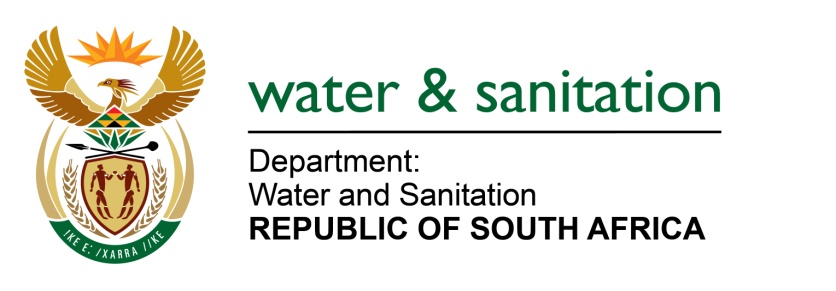 NATIONAL ASSEMBLYFOR WRITTEN REPLYQUESTION NO 2193DATE OF PUBLICATION IN INTERNAL QUESTION PAPER:  14 OCTOBER 2016(INTERNAL QUESTION PAPER NO. 30)2193.	Ms T E Baker (DA) to ask the Minister of Water and Sanitation:(1)	What (a) is the current status of the Ermelo Waste Water Treatment Plant in Mpumalanga and (b) are the results of the water quality tests of the treated effluent in each month since 1 January 2016;(2)	whether the specified plant complies with the standards for effluent discharge as regulated by her department; if not, what action has she taken to rectify the situation; if so, what are the relevant details?						NW2515E---00O00---REPLY:(1)(a)	The Ermelo Wastewater Treatment Plant is currently receiving 12-16 Ml/day and is designed to handle 10 Ml/day. Overall, the infrastructure of the plant is in a bad condition and this has compromised the sewage treatment process to the extent that substandard effluent is being discharged.(b)	The Green Drop System, which the Department utilizes to monitor compliance levels of wastewater treatment works in the country, shows that the level of compliance for the plant from 01 January 2016 to September 2016 is zero for micro, physical and chemical parameters specific for wastewater effluent.(2)	The effluent from the plant does not comply with the general standard. The Department had meetings with the municipality, inspections were conducted and correspondence was also sent to the municipality. Due to the lack of response from the municipality, a task team (comprising DWS, the Departments of Human Settlements, Cooperative Governance and Traditional Affairs, Economic Development, Environment and Tourism as well as the District and Local Municipalities) was then established to address the concerns related to the plant. See Tables 1 and 2 below:Table 1: Correspondence with the Municipality prior to establishment of the task teamTable 2: Correspondences with the Municipality after establishment of the task teamThe Department allocated R 44 275 029 million to refurbish the Ermelo Waste Water Treatment Plant in Mpumalanga. The project commenced in November 2015 and is scheduled for completion in January 2017.---00O00---DWS Action Issues raisedType of communicationMunicipality response Issued communication due to poor water quality discharging into the streamsewage pollutionwater use authorisation applicationLetter dated 23 November 2009NoneSite inspection conducted on 14 July 2010sewage pollutionSection 19 letter dated 19 July 2010None Site inspection conducted on 11 Nov 2011sewage pollution at Pet DamMeeting held with the municipality immediately after the inspectionThe problem was resolved same daySite inspection conducted on 14 June 2012sewage spillages and poor effluent qualityreporting of pollution incidentsincomplete discharge charges formswater use authorisation applicationPoor attendance of stakeholder forum meetingsMeeting with municipality on 06 August 2012 Raised their challengesDWS Action Issues raisedType of communicationMunicipality response Issued communication based on the meeting held on 06 August 2012sewage pollutionestablishment of the Task TeamLetter dated 14 August 2012NoneFollow up reminder to respondLetter dated 11 October 2012Submitted insufficient action plan on 14 November 2012Task Team Actions from minutesMeeting on 26 September 2012 at Govan Mbeki MunicipalityNo feedback, the Municipality sent another person without informationTask Team Actions from minutesMeeting on 14 November 2012 at Lekwa MunicipalityAttendedTask Team Actions from minutesMeeting on 06 February 2013 at Dr Pixley ka Seme MunicipalityDid not attendIssued a communication Non-attendance of Task Team meetingLetter dated 22 February 2013NoneTask Team Actions from minutesMeeting on 12 June 2013 at Gert Sibande District MunicipalityDid not attendIssued a communicationAction planLetter dated 22 August 2013NoneAssessment of WWTW on 29 October 2013 and 13 March 2014Non-compliance letterLetter dated 24 March 2014None